Fees Assessment Questionnaire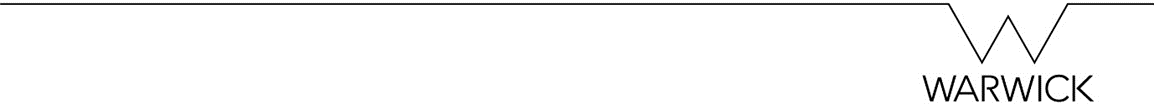 Please note, this form is intended for applicants who have been made an offer by the University.If you think that you may be eligible for home fees status please complete this questionnaire, providing as much information as possible. If a question does not apply to you, please write NOT RELEVANT. Your fee status questionnaire will be assessed using the UK Governments UKCISA guidelines. Please visit The UK Council for International Student Affairs website for further information on fees, funding and student support which can be found at www.ukcisa.org.uk  Once complete, please return the form to the Undergraduate Admissions Team using the contact details below:Undergraduate Admissions Team,Student Recruitment, Outreach and Admissions Service, University House, University of Warwick, Coventry, CV4 8UW. ugadmissions@warwick.ac.uk Your information will be handled in confidence and used only in accordance with the Data Protection Act. Should you have any questions about this form please contact the Undergraduate Admissions Team at ugadmissions@warwick.ac.uk For further details on Fees and Financial support please visit our website at http://www2.warwick.ac.uk/study/undergraduate/studentfunding/Fee Assessment QuestionnairePlease complete all relevant sections of this questionnaire fullyAbout yourselfImmigration statusResidence questionsOther informationDeclarationI hereby declare that the information provided above is correct to the best of my knowledge. If any of the information is found to be misleading or inaccurate, the University of Warwick reserves the right to withdraw its offer of place, terminate attendance at the University or amend the level of tuition fees charged.Signature:                                                                     Date: Name as printed on passport:Date of birth:Personal id:Course code:Your permanent address:Your email address:Nationality of:You:Your mother:Your Father:Spouse/Civil Partner:Relevant Family Member (where relevant):(if any of the above are citizens of more than one country, please list them all)Country of birth of:You:Your mother:Your Father:Spouse/Civil Partner:Relevant Family Member (where relevant):Please tick the option that applies to you and, and give the dates as requested Please provide the following with returned questionnaire British Citizen or Commonwealth National with right of Abode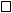 Copy of relevant page(s) of passport, including page(s) confirming name and nationality Indefinite Leave to Enter/RemainCopy of relevant page(s) of passport, including page(s) confirming name and nationality, and/or Residence Permit, and/or Home Office Letter Refugee status (please indicate whether as refugee, spouse or civil partner of refugee, child or dependent of refugee)Home Office letter or refugee travel document Refused refugee status (or child or spouse of someone refused refugee status) but granted one of the following:    Exceptional Leave to Enter/Remain   Humanitarian Protection    Discretionary LeaveHome Office Letter Time limit on stayCopy of relevant page(s) of passport, including page(s) confirming name and nationalityDate last passport stamp/visa was issuedDate of expiry of most recent permission to stay EEA national, other than UKCopy of relevant page(s) of passport, including page(s) confirming name and nationalityPlease provide details and supporting evidence if none of the above apply to you, or your status is likely to change before the start of your course:Please provide details and supporting evidence if none of the above apply to you, or your status is likely to change before the start of your course:Please indicate clearly in the table below where you have been living from birth to date, providing reasons for residence (please continue on a separate sheet if necessary). If the purpose of residence, during the last three years, was because you, your spouse or parent(s) was temporarily employed abroad, please include details of the employment type, length, and any intentions of returning to the UK or EEA on a permanent basis. Please provide a copy of your parent(s) current employment contract, along with a copy of your Full Birth Certificate, or other legal document, including both your and your parents’ names, to enable us to relate any supporting information in your parents’ names, to you.Please indicate clearly in the table below where you have been living from birth to date, providing reasons for residence (please continue on a separate sheet if necessary). If the purpose of residence, during the last three years, was because you, your spouse or parent(s) was temporarily employed abroad, please include details of the employment type, length, and any intentions of returning to the UK or EEA on a permanent basis. Please provide a copy of your parent(s) current employment contract, along with a copy of your Full Birth Certificate, or other legal document, including both your and your parents’ names, to enable us to relate any supporting information in your parents’ names, to you.Please indicate clearly in the table below where you have been living from birth to date, providing reasons for residence (please continue on a separate sheet if necessary). If the purpose of residence, during the last three years, was because you, your spouse or parent(s) was temporarily employed abroad, please include details of the employment type, length, and any intentions of returning to the UK or EEA on a permanent basis. Please provide a copy of your parent(s) current employment contract, along with a copy of your Full Birth Certificate, or other legal document, including both your and your parents’ names, to enable us to relate any supporting information in your parents’ names, to you.Please indicate clearly in the table below where you have been living from birth to date, providing reasons for residence (please continue on a separate sheet if necessary). If the purpose of residence, during the last three years, was because you, your spouse or parent(s) was temporarily employed abroad, please include details of the employment type, length, and any intentions of returning to the UK or EEA on a permanent basis. Please provide a copy of your parent(s) current employment contract, along with a copy of your Full Birth Certificate, or other legal document, including both your and your parents’ names, to enable us to relate any supporting information in your parents’ names, to you.Please indicate clearly in the table below where you have been living from birth to date, providing reasons for residence (please continue on a separate sheet if necessary). If the purpose of residence, during the last three years, was because you, your spouse or parent(s) was temporarily employed abroad, please include details of the employment type, length, and any intentions of returning to the UK or EEA on a permanent basis. Please provide a copy of your parent(s) current employment contract, along with a copy of your Full Birth Certificate, or other legal document, including both your and your parents’ names, to enable us to relate any supporting information in your parents’ names, to you.Please indicate clearly in the table below where you have been living from birth to date, providing reasons for residence (please continue on a separate sheet if necessary). If the purpose of residence, during the last three years, was because you, your spouse or parent(s) was temporarily employed abroad, please include details of the employment type, length, and any intentions of returning to the UK or EEA on a permanent basis. Please provide a copy of your parent(s) current employment contract, along with a copy of your Full Birth Certificate, or other legal document, including both your and your parents’ names, to enable us to relate any supporting information in your parents’ names, to you.Please indicate clearly in the table below where you have been living from birth to date, providing reasons for residence (please continue on a separate sheet if necessary). If the purpose of residence, during the last three years, was because you, your spouse or parent(s) was temporarily employed abroad, please include details of the employment type, length, and any intentions of returning to the UK or EEA on a permanent basis. Please provide a copy of your parent(s) current employment contract, along with a copy of your Full Birth Certificate, or other legal document, including both your and your parents’ names, to enable us to relate any supporting information in your parents’ names, to you.Dates (from – to)                                         Country and City of residence Country and City of residence Purpose of residence (e.g. education, living with family, employment, holiday)Purpose of residence (e.g. education, living with family, employment, holiday)Country and City of residence of your parents residence Country and City of residence of your parents residence Birth – If you now live in the UK/EEA, but have not always done so:What was the date of your first entry to live in the UK/EEA:What was the purpose in which you came to the UK:If you now live in the UK/EEA, but have not always done so:What was the date of your first entry to live in the UK/EEA:What was the purpose in which you came to the UK:If you now live in the UK/EEA, but have not always done so:What was the date of your first entry to live in the UK/EEA:What was the purpose in which you came to the UK:If you now live in the UK/EEA, but have not always done so:What was the date of your first entry to live in the UK/EEA:What was the purpose in which you came to the UK:If you now live in the UK/EEA, but have not always done so:What was the date of your first entry to live in the UK/EEA:What was the purpose in which you came to the UK:If you now live in the UK/EEA, but have not always done so:What was the date of your first entry to live in the UK/EEA:What was the purpose in which you came to the UK:If you now live in the UK/EEA, but have not always done so:What was the date of your first entry to live in the UK/EEA:What was the purpose in which you came to the UK:If you are a UK or EU national that is, or has been, living overseas:When did you/your family first move overseas:Did/do you/your parents maintain a home in the UK/EU during your absence: Yes   No  If you answered yes to the above question, please provide a copy of utility bills or other paperwork demonstrating your parent/spouse/RFM’s ownership of a home in the UK/EU (including their full postal address) for the period of three years preceding the first day of the first academic year of your course. Please also provide a copy of your Full Birth Certificate, or other legal document, including both your and your parents’ names, to enable us to relate any supporting information in your parents’ names, to you.If applicable, which country was/is this home located:Was/is it rented out or retained for family use: Time spent in the UK/EEA whilst living overseasPlease complete the table below indicating any periods of time spent by you in the UK/EEA since your family first moved to live overseas (please continue on a separate sheet if necessary)If you are a UK or EU national that is, or has been, living overseas:When did you/your family first move overseas:Did/do you/your parents maintain a home in the UK/EU during your absence: Yes   No  If you answered yes to the above question, please provide a copy of utility bills or other paperwork demonstrating your parent/spouse/RFM’s ownership of a home in the UK/EU (including their full postal address) for the period of three years preceding the first day of the first academic year of your course. Please also provide a copy of your Full Birth Certificate, or other legal document, including both your and your parents’ names, to enable us to relate any supporting information in your parents’ names, to you.If applicable, which country was/is this home located:Was/is it rented out or retained for family use: Time spent in the UK/EEA whilst living overseasPlease complete the table below indicating any periods of time spent by you in the UK/EEA since your family first moved to live overseas (please continue on a separate sheet if necessary)If you are a UK or EU national that is, or has been, living overseas:When did you/your family first move overseas:Did/do you/your parents maintain a home in the UK/EU during your absence: Yes   No  If you answered yes to the above question, please provide a copy of utility bills or other paperwork demonstrating your parent/spouse/RFM’s ownership of a home in the UK/EU (including their full postal address) for the period of three years preceding the first day of the first academic year of your course. Please also provide a copy of your Full Birth Certificate, or other legal document, including both your and your parents’ names, to enable us to relate any supporting information in your parents’ names, to you.If applicable, which country was/is this home located:Was/is it rented out or retained for family use: Time spent in the UK/EEA whilst living overseasPlease complete the table below indicating any periods of time spent by you in the UK/EEA since your family first moved to live overseas (please continue on a separate sheet if necessary)If you are a UK or EU national that is, or has been, living overseas:When did you/your family first move overseas:Did/do you/your parents maintain a home in the UK/EU during your absence: Yes   No  If you answered yes to the above question, please provide a copy of utility bills or other paperwork demonstrating your parent/spouse/RFM’s ownership of a home in the UK/EU (including their full postal address) for the period of three years preceding the first day of the first academic year of your course. Please also provide a copy of your Full Birth Certificate, or other legal document, including both your and your parents’ names, to enable us to relate any supporting information in your parents’ names, to you.If applicable, which country was/is this home located:Was/is it rented out or retained for family use: Time spent in the UK/EEA whilst living overseasPlease complete the table below indicating any periods of time spent by you in the UK/EEA since your family first moved to live overseas (please continue on a separate sheet if necessary)If you are a UK or EU national that is, or has been, living overseas:When did you/your family first move overseas:Did/do you/your parents maintain a home in the UK/EU during your absence: Yes   No  If you answered yes to the above question, please provide a copy of utility bills or other paperwork demonstrating your parent/spouse/RFM’s ownership of a home in the UK/EU (including their full postal address) for the period of three years preceding the first day of the first academic year of your course. Please also provide a copy of your Full Birth Certificate, or other legal document, including both your and your parents’ names, to enable us to relate any supporting information in your parents’ names, to you.If applicable, which country was/is this home located:Was/is it rented out or retained for family use: Time spent in the UK/EEA whilst living overseasPlease complete the table below indicating any periods of time spent by you in the UK/EEA since your family first moved to live overseas (please continue on a separate sheet if necessary)If you are a UK or EU national that is, or has been, living overseas:When did you/your family first move overseas:Did/do you/your parents maintain a home in the UK/EU during your absence: Yes   No  If you answered yes to the above question, please provide a copy of utility bills or other paperwork demonstrating your parent/spouse/RFM’s ownership of a home in the UK/EU (including their full postal address) for the period of three years preceding the first day of the first academic year of your course. Please also provide a copy of your Full Birth Certificate, or other legal document, including both your and your parents’ names, to enable us to relate any supporting information in your parents’ names, to you.If applicable, which country was/is this home located:Was/is it rented out or retained for family use: Time spent in the UK/EEA whilst living overseasPlease complete the table below indicating any periods of time spent by you in the UK/EEA since your family first moved to live overseas (please continue on a separate sheet if necessary)If you are a UK or EU national that is, or has been, living overseas:When did you/your family first move overseas:Did/do you/your parents maintain a home in the UK/EU during your absence: Yes   No  If you answered yes to the above question, please provide a copy of utility bills or other paperwork demonstrating your parent/spouse/RFM’s ownership of a home in the UK/EU (including their full postal address) for the period of three years preceding the first day of the first academic year of your course. Please also provide a copy of your Full Birth Certificate, or other legal document, including both your and your parents’ names, to enable us to relate any supporting information in your parents’ names, to you.If applicable, which country was/is this home located:Was/is it rented out or retained for family use: Time spent in the UK/EEA whilst living overseasPlease complete the table below indicating any periods of time spent by you in the UK/EEA since your family first moved to live overseas (please continue on a separate sheet if necessary)Dates (from – to)Dates (from – to)Length of timeLength of timeCountry and CityCountry and CityPurposeIf you have any other information in relation to your fee status that you feel will assist us in our assessment, please provide details below: